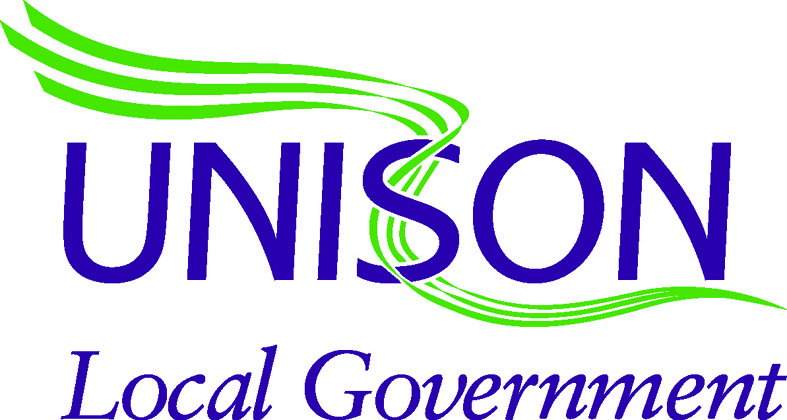 Monmouthshire County BranchCangen Sir Fynwy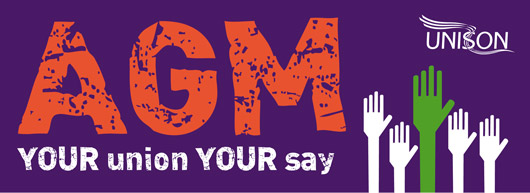 FINAL ACCOUNTSfor the year ended 31st December 2018Branch HonorariaHonoraria are discretionary one off payments made to elected branch committee members to recognise their voluntary work for the branch.As a branch we can choose to pay honoraria (within our rules) providing we spend no more than 10% of our income on honoraria payments. For 2019, income is estimated to be £32,000.We have not normally given honoraria to stewards or ordinary members (even if they attend regional council, conference, are delegates to local or national bodies).This is because They can do union activity in work time (i.e. those on release, attending national conferences, representing members or attending meetings)They can get expenses, for food, travel, accommodation if needed, out of pocket expenses and subsistence.At the AGM in 2018, we indicated that we wanted to establish a fairer way of allocating honoraria and presented a proposal which was accepted by our Members.Proposals Suggested for Honoraria for 2018 are;Agree with the allocation to the officersAllocate part of the £1,500 to the Branch Secretary for additional work undertaken in 2018 especially given the long term absence of the branch administrator (recommended amount £500)After discussions, award extra honoraria to other officers and stewards who have carried out additional work for the branch during 2018Office / TitleAmount Given For 20172018 Recom-mended AmountBranch Secretary8801,380Treasurer660330Assistant Branch Secretary0220Chairperson440220Health & Safety Officer135135International Officer13566Welfare Officer1350Equalities Officer135135Steward (H&S)135Additional amount allocated based upon workload during the year 4000TOTAL£2,920£2,621Amount £Budget 2019Amount £Income35,900Branch Funding36,0000Retired Members Subscriptions00Regional Pool09,850Other Income - BG10,05045,750Income total46,050Expenditure19,700Staff Salaries20,1001,900Travel Expenses1,5000Training Course00Equipment04,000Contribution to FFO - Joint Health, Schools etc00Contribution to Project02,000Rent2,0003,800Other administration5,0003,000Honoraria2,6506,000Conferences and group meetings6,500500Branch Committee4003,000Other Meetings3,0001,000Publicity5003,000Education3,500500ULR Budget200500Donations200850Local Activities5000Other Branch Funding Deductions049,750Expenditure total46,050-4,000Deficit for the year0General Fund Income and Expenditure Account for the year ended  31 December 2018General Fund Income and Expenditure Account for the year ended  31 December 2018General Fund Income and Expenditure Account for the year ended  31 December 2018Income20182017Branch Funding34,438.3336,644.58Retired Members Subscriptions75.0015.00Other Income12,706.629,783.33Regional Pool Income0.0024,324.61Income total47,219.9570,767.52ExpenditureStaff Salaries21,065.1927,895.24Rent1,500.002,000.00Other administration5,097.1510,210.33Honoraria2,920.002,520.00Conferences and group meetings7,878.075,645.71Branch Committee344.40370.42Other Meetings3,433.764,009.59Publicity446.7415,376.62Education4,058.213,348.18Donations50.0050.00Local Activities299.40520.95Other Expenditure639.600.00Other Branch Funding Deductions125.000.00Expenditure total47,857.5271,947.04Deficit for the year637.571,179.52General Fund Balance Sheet for the year ended 31 December 2018General Fund Balance Sheet for the year ended 31 December 2018General Fund Balance Sheet for the year ended 31 December 2018Fixed Assets20182017Equipment, Fixtures & Fittings2.00182.25Total Fixed Assets2.00182.25Current AssetsBranch Funding1,391.690.00Third Party Debtors500.00256.43Current Account87,160.5493,947.98Total Current Assets89,052.2394,204.41Current LiabilitiesThird Party Creditors13,215.8517,910.71Total Current Liabilities13,215.8517,910.71Net Current Assets75,836.3876,293.70Total Assets75,838.3876,475.95Accumulated FundsAccumulated General Fund at year beginning14,696.7515,876.27Surplus/Deficit-637.57-1,179.52Accumulated General Fund at year end14,059.1814,696.75Accumulated Industrial Action Fund61,779.2061,779.20Surplus/Deficit0.000.00Accumulated Industrial Action Fund at year end61,779.2061,779.20Total Funds at End of the Year75,838.3876,475.95